Anamnesebogen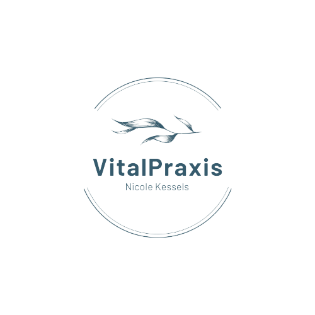 Nachname:_____________________Vorname:_____________________Geburtsdatum:___________Straße/Nr.:_____________________________	PLZ:__________	Ort:_____________________Telefon:_______________________________	Email:_______________________________________Sind Sie aktuell in ärztlicher Behandlung?  ⃝ JA		⃝ NEINWenn ja, weshalb?___________________________________________________________________Sind Sie in den letzten Monaten operiert worden?  ⃝ JA	⃝ NEINNehmen Sie Blutverdünnungsmittel?  ⃝ JA	⃝ NEINHaben Sie Allergien?  ⃝ JA	⃝ NEIN - Wenn ja, welche?__________________________________Leiden Sie an einer der aufgeführten Erkrankungen? (bitte ankreuzen)⃝ Infektiöse Erkrankungen	⃝ Durchblutungsstörungen	⃝ Offene Wunden	⃝ Arthritis⃝ Verletzungen	⃝ Fieberhafte Erkrankungen	⃝ Diabetes	⃝ Osteoporose	⃝ Krampfadern⃝ Thrombose/Venenentzündung	⃝ Hauterkrankungen	⃝ Neigung zu blauen Flecken⃝ Herzerkrankungen	⃝ Herzschrittmacher/Defibrillator	⃝ Sonstige:______________________________Haben Sie Erkrankungen des Bewegungsapparates?  ⃝ JA	⃝ NEINWurden Sie schon einmal an der Wirbelsäule operiert?  ⃝ JA	⃝ NEINHaben Sie Prothesen (Knie, Hüfte, etc.)?  ⃝ JA	⃝ NEINNur für weibliche Klienten/Kunden:	Sind Sie schwanger?  ⃝ JA	⃝ NEINDie Ausführung meiner Massage ist keine medizinische Behandlung, sondern eine reine Wellnessanwendung. Meine Anwendungen helfen bei Verspannungen und Stress durch ihren entspannenden und präventiven Charakter. Bei gesundheitlichen Problemen und/oder wenn sie in ärztlicher Behandlung sind, ist eine Wellnessanwendung von Ihnen mit Ihrem Arzt abzuklären.Erklärung: Hiermit bestätige ich, dass alle hier gemachten Angaben wahrheitsgemäß und vollständig sind._________________________	___________________________________________________Ort, Datum, UnterschriftAlle Angaben werden streng vertraulich behandelt und nicht an Dritte weitergegeben!Weshalb möchten Sie massiert werden? _________________________________________________Gibt es besondere Beschwerden? _______________________________________________________Wie sind Sie auf mich aufmerksam geworden? ____________________________________________